Revised 06/16	ORIGINAL:  FILE/Contractor Payments	COPIES:  Designer, General Contractor, Project Manager, Construction Representative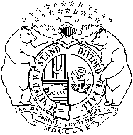 STATE OF OFFICE OF ADMINISTRATIONDIVISION OF FACILITIES MANAGEMENT, DESIGN AND CONSTRUCTIONOFFSITE STORAGE OF MATERIALSSTATE OF OFFICE OF ADMINISTRATIONDIVISION OF FACILITIES MANAGEMENT, DESIGN AND CONSTRUCTIONOFFSITE STORAGE OF MATERIALSSTATE OF OFFICE OF ADMINISTRATIONDIVISION OF FACILITIES MANAGEMENT, DESIGN AND CONSTRUCTIONOFFSITE STORAGE OF MATERIALSSTATE OF OFFICE OF ADMINISTRATIONDIVISION OF FACILITIES MANAGEMENT, DESIGN AND CONSTRUCTIONOFFSITE STORAGE OF MATERIALSSTATE OF OFFICE OF ADMINISTRATIONDIVISION OF FACILITIES MANAGEMENT, DESIGN AND CONSTRUCTIONOFFSITE STORAGE OF MATERIALSSTATE OF OFFICE OF ADMINISTRATIONDIVISION OF FACILITIES MANAGEMENT, DESIGN AND CONSTRUCTIONOFFSITE STORAGE OF MATERIALSPROJECT NUMBERPROJECT NUMBERPROJECT NUMBERPROJECT NUMBERSTATE OF OFFICE OF ADMINISTRATIONDIVISION OF FACILITIES MANAGEMENT, DESIGN AND CONSTRUCTIONOFFSITE STORAGE OF MATERIALSSTATE OF OFFICE OF ADMINISTRATIONDIVISION OF FACILITIES MANAGEMENT, DESIGN AND CONSTRUCTIONOFFSITE STORAGE OF MATERIALSSTATE OF OFFICE OF ADMINISTRATIONDIVISION OF FACILITIES MANAGEMENT, DESIGN AND CONSTRUCTIONOFFSITE STORAGE OF MATERIALSSTATE OF OFFICE OF ADMINISTRATIONDIVISION OF FACILITIES MANAGEMENT, DESIGN AND CONSTRUCTIONOFFSITE STORAGE OF MATERIALSSTATE OF OFFICE OF ADMINISTRATIONDIVISION OF FACILITIES MANAGEMENT, DESIGN AND CONSTRUCTIONOFFSITE STORAGE OF MATERIALSSTATE OF OFFICE OF ADMINISTRATIONDIVISION OF FACILITIES MANAGEMENT, DESIGN AND CONSTRUCTIONOFFSITE STORAGE OF MATERIALSDATEDATEDATEDATEPROJECT TITLE AND LOCATIONPROJECT TITLE AND LOCATIONPROJECT TITLE AND LOCATIONPROJECT TITLE AND LOCATIONPROJECT TITLE AND LOCATIONPROJECT TITLE AND LOCATIONPROJECT TITLE AND LOCATIONPROJECT TITLE AND LOCATIONPROJECT TITLE AND LOCATIONPROJECT TITLE AND LOCATIONPROJECT TITLE AND LOCATIONPROJECT TITLE AND LOCATIONREQUEST BY:REQUEST BY:REQUEST BY:REQUEST BY:REQUEST BY:REQUEST BY:REQUEST BY:REQUEST BY:REQUEST BY:REQUEST BY:REQUEST BY:REQUEST BY:GENERAL CONTRACTORGENERAL CONTRACTORGENERAL CONTRACTORGENERAL CONTRACTORGENERAL CONTRACTORGENERAL CONTRACTORSUBCONTRACTORSUBCONTRACTORSUBCONTRACTORSUBCONTRACTORSUBCONTRACTORSUBCONTRACTORNAMENAMENAMENAMENAMENAMENAMENAMENAMENAMENAMENAMEADDRESSADDRESSADDRESSADDRESSADDRESSADDRESSADDRESSADDRESSADDRESSADDRESSADDRESSADDRESSREPRESENTATIVEREPRESENTATIVEREPRESENTATIVEREPRESENTATIVEREPRESENTATIVEREPRESENTATIVEREPRESENTATIVEREPRESENTATIVEREPRESENTATIVEREPRESENTATIVEREPRESENTATIVEREPRESENTATIVEPHONE NUMBER   -   -    PHONE NUMBER   -   -    PHONE NUMBER   -   -    FAX NUMBER   -   -    FAX NUMBER   -   -    FAX NUMBER   -   -    PHONE NUMBER   -   -    PHONE NUMBER   -   -    PHONE NUMBER   -   -    FAX NUMBER   -   -    FAX NUMBER   -   -    FAX NUMBER   -   -    DESCRIPTION OF MATERIALS TO BE STORED OFFSITEDESCRIPTION OF MATERIALS TO BE STORED OFFSITEDESCRIPTION OF MATERIALS TO BE STORED OFFSITEDESCRIPTION OF MATERIALS TO BE STORED OFFSITEDESCRIPTION OF MATERIALS TO BE STORED OFFSITEDESCRIPTION OF MATERIALS TO BE STORED OFFSITEDESCRIPTION OF MATERIALS TO BE STORED OFFSITEDESCRIPTION OF MATERIALS TO BE STORED OFFSITEDESCRIPTION OF MATERIALS TO BE STORED OFFSITEDESCRIPTION OF MATERIALS TO BE STORED OFFSITEDESCRIPTION OF MATERIALS TO BE STORED OFFSITEDESCRIPTION OF MATERIALS TO BE STORED OFFSITELENGTH OF TIME THESE MATERIALS WILL REMAIN IN STORAGE     weeksLENGTH OF TIME THESE MATERIALS WILL REMAIN IN STORAGE     weeksLENGTH OF TIME THESE MATERIALS WILL REMAIN IN STORAGE     weeksLENGTH OF TIME THESE MATERIALS WILL REMAIN IN STORAGE     weeksLENGTH OF TIME THESE MATERIALS WILL REMAIN IN STORAGE     weeksLENGTH OF TIME THESE MATERIALS WILL REMAIN IN STORAGE     weeksVALUE OF MATERIALS$     VALUE OF MATERIALS$     VALUE OF MATERIALS$     VALUE OF MATERIALS$     VALUE OF MATERIALS$     VALUE OF MATERIALS$     LOCATION OF STORAGE FACILITYLOCATION OF STORAGE FACILITYLOCATION OF STORAGE FACILITYLOCATION OF STORAGE FACILITYLOCATION OF STORAGE FACILITYLOCATION OF STORAGE FACILITYDESCRIPTION OF STORAGE FACILITYDESCRIPTION OF STORAGE FACILITYDESCRIPTION OF STORAGE FACILITYDESCRIPTION OF STORAGE FACILITYDESCRIPTION OF STORAGE FACILITYDESCRIPTION OF STORAGE FACILITYNAMENAMENAMENAMENAMENAMEADDRESSADDRESSADDRESSADDRESSADDRESSADDRESSREPRESENTATIVEREPRESENTATIVEREPRESENTATIVEREPRESENTATIVEREPRESENTATIVEREPRESENTATIVEPHONE NUMBER   -   -    PHONE NUMBER   -   -    PHONE NUMBER   -   -    PHONE NUMBER   -   -    PHONE NUMBER   -   -    PHONE NUMBER   -   -    Copy of Certificate of Insurance for adequate protection from loss, theft, conversion, and damage in transit for materials in the storage facility showing the State of Missouri as an additional Insured for loss, is attached.Copy of Certificate of Insurance for adequate protection from loss, theft, conversion, and damage in transit for materials in the storage facility showing the State of Missouri as an additional Insured for loss, is attached.Copy of Certificate of Insurance for adequate protection from loss, theft, conversion, and damage in transit for materials in the storage facility showing the State of Missouri as an additional Insured for loss, is attached.Copy of Certificate of Insurance for adequate protection from loss, theft, conversion, and damage in transit for materials in the storage facility showing the State of Missouri as an additional Insured for loss, is attached.Copy of Certificate of Insurance for adequate protection from loss, theft, conversion, and damage in transit for materials in the storage facility showing the State of Missouri as an additional Insured for loss, is attached.Copy of Certificate of Insurance for adequate protection from loss, theft, conversion, and damage in transit for materials in the storage facility showing the State of Missouri as an additional Insured for loss, is attached.Copy of Certificate of Insurance for adequate protection from loss, theft, conversion, and damage in transit for materials in the storage facility showing the State of Missouri as an additional Insured for loss, is attached.Copy of Certificate of Insurance for adequate protection from loss, theft, conversion, and damage in transit for materials in the storage facility showing the State of Missouri as an additional Insured for loss, is attached.Copy of Certificate of Insurance for adequate protection from loss, theft, conversion, and damage in transit for materials in the storage facility showing the State of Missouri as an additional Insured for loss, is attached.Copy of Certificate of Insurance for adequate protection from loss, theft, conversion, and damage in transit for materials in the storage facility showing the State of Missouri as an additional Insured for loss, is attached.Copy of Certificate of Insurance for adequate protection from loss, theft, conversion, and damage in transit for materials in the storage facility showing the State of Missouri as an additional Insured for loss, is attached.GENERAL CONTRACTOR (PRINTED NAME)GENERAL CONTRACTOR (PRINTED NAME)GENERAL CONTRACTOR (PRINTED NAME)GENERAL CONTRACTOR (PRINTED NAME)GENERAL CONTRACTOR (PRINTED NAME)GENERAL CONTRACTOR (PRINTED NAME)GENERAL CONTRACTOR (PRINTED NAME)SIGNATURESIGNATURESIGNATURESIGNATURESIGNATUREAPPROVAL/DENIAL BY OWNERAPPROVAL/DENIAL BY OWNERAPPROVAL/DENIAL BY OWNERAPPROVAL/DENIAL BY OWNERAPPROVAL/DENIAL BY OWNERAPPROVAL/DENIAL BY OWNERAPPROVAL/DENIAL BY OWNERAPPROVAL/DENIAL BY OWNERAPPROVAL/DENIAL BY OWNERAPPROVAL/DENIAL BY OWNERAPPROVAL/DENIAL BY OWNERAPPROVAL/DENIAL BY OWNERStorage Facility has been visually inspected on      .  Recommend  Approval  or  Denial  of request.REASON:       Storage Facility has been visually inspected on      .  Recommend  Approval  or  Denial  of request.REASON:       Storage Facility has been visually inspected on      .  Recommend  Approval  or  Denial  of request.REASON:       Storage Facility has been visually inspected on      .  Recommend  Approval  or  Denial  of request.REASON:       Storage Facility has been visually inspected on      .  Recommend  Approval  or  Denial  of request.REASON:       Storage Facility has been visually inspected on      .  Recommend  Approval  or  Denial  of request.REASON:       Storage Facility has been visually inspected on      .  Recommend  Approval  or  Denial  of request.REASON:       Storage Facility has been visually inspected on      .  Recommend  Approval  or  Denial  of request.REASON:       Storage Facility has been visually inspected on      .  Recommend  Approval  or  Denial  of request.REASON:       Storage Facility has been visually inspected on      .  Recommend  Approval  or  Denial  of request.REASON:       Storage Facility has been visually inspected on      .  Recommend  Approval  or  Denial  of request.REASON:       Storage Facility has been visually inspected on      .  Recommend  Approval  or  Denial  of request.REASON:       CONSTRUCTION REPRESENTATIVE (PRINTED NAME)CONSTRUCTION REPRESENTATIVE (PRINTED NAME)CONSTRUCTION REPRESENTATIVE (PRINTED NAME)CONSTRUCTION REPRESENTATIVE (PRINTED NAME)SIGNATURESIGNATURESIGNATURESIGNATURESIGNATURESIGNATUREDATEDATERequest for Offsite Storage of these Materials at the Facility described is:  Approved  or  DeniedREASON:       Request for Offsite Storage of these Materials at the Facility described is:  Approved  or  DeniedREASON:       Request for Offsite Storage of these Materials at the Facility described is:  Approved  or  DeniedREASON:       Request for Offsite Storage of these Materials at the Facility described is:  Approved  or  DeniedREASON:       Request for Offsite Storage of these Materials at the Facility described is:  Approved  or  DeniedREASON:       Request for Offsite Storage of these Materials at the Facility described is:  Approved  or  DeniedREASON:       Request for Offsite Storage of these Materials at the Facility described is:  Approved  or  DeniedREASON:       Request for Offsite Storage of these Materials at the Facility described is:  Approved  or  DeniedREASON:       Request for Offsite Storage of these Materials at the Facility described is:  Approved  or  DeniedREASON:       Request for Offsite Storage of these Materials at the Facility described is:  Approved  or  DeniedREASON:       Request for Offsite Storage of these Materials at the Facility described is:  Approved  or  DeniedREASON:       Request for Offsite Storage of these Materials at the Facility described is:  Approved  or  DeniedREASON:       SECTION LEADER (PRINTED NAME)SECTION LEADER (PRINTED NAME)SECTION LEADER (PRINTED NAME)SECTION LEADER (PRINTED NAME)SECTION LEADER (PRINTED NAME)SIGNATURESIGNATURESIGNATURESIGNATURESIGNATURESIGNATUREDATE